Mapping infestations of potato cyst nematodes and the potential for spatially varying application of nematicidesK. Evans1, J. Stafford2, R. Webster1 and A. Barker11IACR-Rothamsted, Harpenden, Herts, AL5 2JQ, UK2Silsoe Solutions, 197 Oliver Street, Ampthill, Bedfordshire, MK45 2SG, UKken.evans@bbsrc.ac.ukAbstractThe most important constraint to potato production in the UK is the damage caused by the potato cyst nematodes (PCN) Globodera pallida and G. rostochiensis. These are serious pests, capable of causing substantial yield loss. Modern management systems depend heavily on nematicides which, at c. £360 ha-1 for granular and c. £550 ha-1 for…Keywords: maps, nematicides, nematode control, potato cyst nematodes.IntroductionThe potato cyst nematodes (PCN) Globodera pallida and G. rostochiensis are the most problematic pests faced by potato growers in Britain, being both persistent and capable of causing substantial loss of yield (Trudgill, 1986). A recent survey of potato production in England and Wales revealed that 64% of the fields surveyed were infested with PCN and that, of the infested fields, 67% were essentially pure G. The Global Positioning System (GPS) has made it possible for modulated treatments with nematicides to be accurately targeted (Haydock & Evans, 1995), and commercial packages have followed (e.g. Anon., 1997).Materials and methodsThe field surveyed, covering c. 8 ha, at Ram Farm, Nocton, Lincolnshire, grew spring barley in 1996. On 1 May, 1996, the field was sampled at 20-m intervals along the tramlines, which were 24 m apart and ran parallel to the western boundary of the field. InstrumentationA DGPS receiver was mounted…ResultsThe data for the pre- and post-cropping Ram Farm samples are summarised in Table 2. After harvesting, the average density of the PCN population over the whole field was found to have increased more than eight-fold, from 8 to 66 eggs g-1 soil, and the…Table 1. Inputs for potato production and their potential for spatial application. Costs are taken from ABC (1999).Figure 1. Relationship between initial population density (Pi ) and multiplication rate  (Pf/Pi ) from hectare blocks at Ram Farm.DiscussionAlthough PCN, in common with other species of plant parasitic nematodes, are fairly immobile and are spread mainly by operations that move the soil, apparently discrete patches that are surrounded by uninfested areas are often actually surrounded by areas… 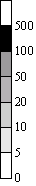 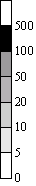 [scale bar or x-y distance scales]Figure 2. Pre-crop (left) and post-harvest (right) distributions of PCN at Ram Farm.ConclusionsFull spatial application of both nematicides would be possible if growers were to accept the possibilities of PCN patches being missed by the sampling procedure and of areas of zero count simply being below detection threshold and likely to increase dramatically if not treated.AcknowledgementsThis project was funded…ReferencesABC. 1999. The Agricultural Budgeting and Costing Book, No. 48. Agro Business Consultants Ltd: Melton Mowbray, UK 343 pp.Anon. 1997. Will remote mapping help pinpoint PCN? Potato Review 7(3) 9-10.Anon. 2013. Potato cyst nematodes. Dept of Environment, Food & Rural Affairs, UK. http://www.fera.defra.gov.uk/plants/plantHealth/pestsDiseases/potatoCystNematodes.cfm. (last accessed 20/10/14)Barker, A. D. P., Evans, K., Russell, M. D., Halford, P. D.,Dunn, J. A. and  Blaylock, P. J. 1998. Evaluation of the combined use of fumigation and granular nematicide treatment for the control of Globodera pallida in potatoes. Tests of Agrochemicals and Cultivars 19 6-7.Sudduth, K. A., Drummond, S. T., Birrel, S. J. and Kitchen, N. R. 1997. Spatial modeling of crop yield using soil and topographic data.  In: Precision Agriculture ’97: Proceedings of the 1st European Conference on Precision Agriculture, edited by J.V. Stafford, BIOS Scientific Publishers Ltd, Oxford, UK, pp. 439-447.InputPotentially variable?Cost(£ ha-1)Potential saving(£ ha-1)N, P, K fertiliserYes22033 (15%)LimeYes306 (20%)Herbicides  (i) pre-emergenceNo60-                  (ii) post-emergenceYes6060 (100%)FungicidesNo144-InsecticidesYes2626 (100%)Nematicides (i) GranularYes360360 (100%)                    (ii) FumigantYes550550 (100%)